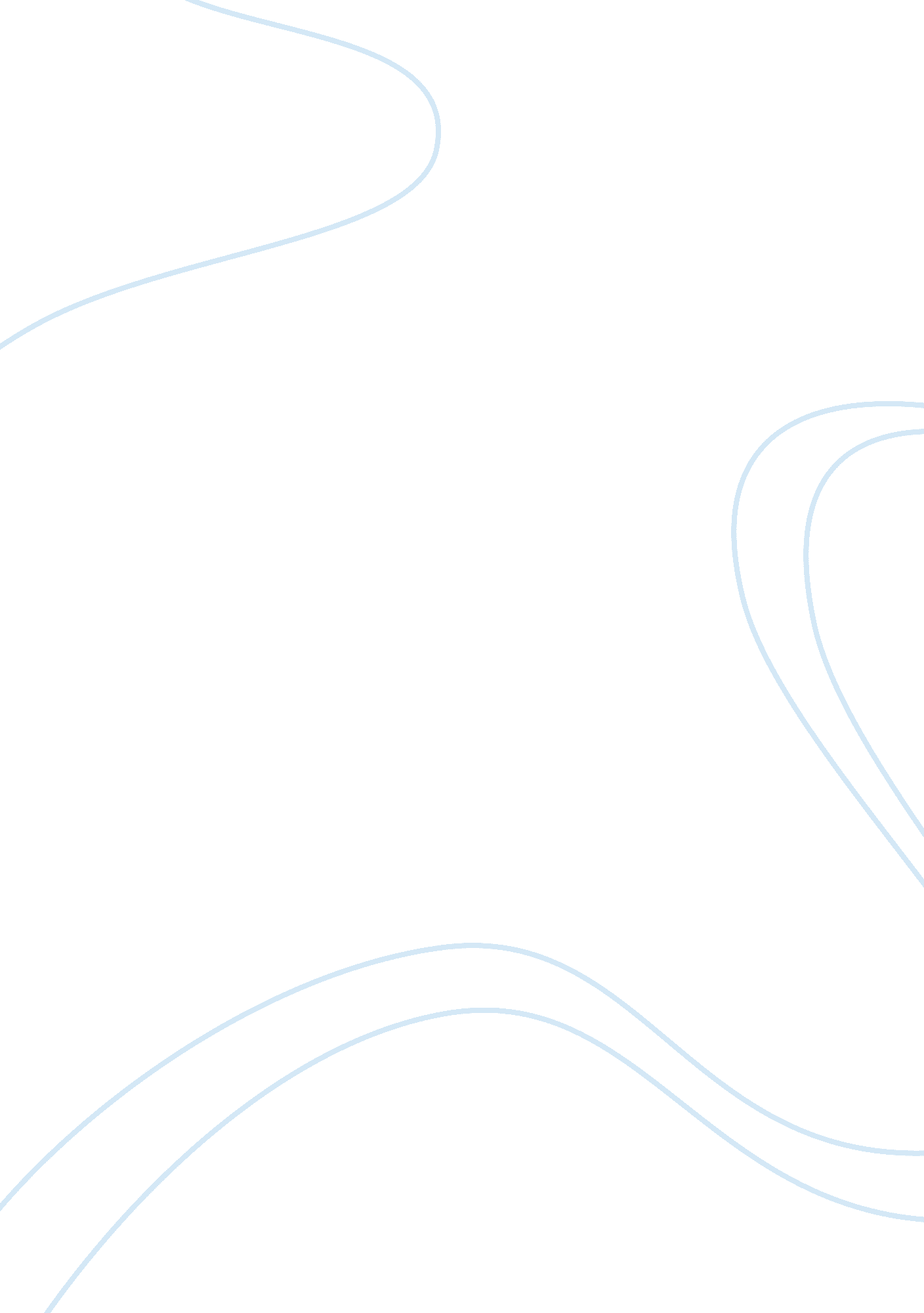 Our indian villagesCountries, India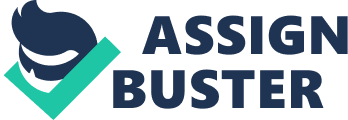 consider our country as a tree, then, cities are branches and villages are the root. Without roots tree can not grow. Cities may have all facilities but life is in cities going on mechanically on other hand life in villages holds more values of life Weakness. 1. The level of education in Indian villages is very low. 2. There are less number of job opportunities in villages. 3. As the whole word is technologically advance but Indian villages are still lacking in this area. Our Indian villages can be our greatest strength if the rural markets and the kind of talent available there are capitalized in a proper way. Government should take steps in order to improve the condition of Indian villages because the development in Indian villages will change the face of India villages are the backbone of INDIA. Apart from being a greatest contributor for GDP, it has the natural feeling of real culture blended with the aroma of simplicity, bounded with love and affection with one another and the social concern for the society. They are the real heroes our nation since agriculture is the major occupation of people living in our country. Let this strength always remain as the backbone to support this developing nation " INDIA Villages are definitely the strength because without the crop being grow there and more important without the people who grow it one's life is beyond the bounds of thought. Today we see fully developed villages with all the facilities. Be it the education, growth, awareness or any other thing they are equally competing with the city beings. A computer cannot produce rice. It is in the village where the crops are grown and our stomach gets filled. They are our chief elements for our survival as they provide with the things required for our sustenance. Villages are our strength. If we calculate more than 80% of population live in villages. And they are producing food grain for our nation. They contributed on GDP growth. Whole economic are based on villages. If we talk about condition of village its very poor. They are not getting enough facilities which are provided by our government the reason behind it that most village are isolated, there is no road and transportation. That is biggest draw back of village are developing in any point of view whether its literacy, health, living standard. So Villages are always our strength government need to focus and improvement on infrastructural of villages In villages, the child labour, child marriage is going on now also, there are no people to stop that kind or dirty pictures, this thing never happen in the city, if it happened there are lot of well wishers to rise sounds against the same. Indian villages are our strength because most important part of the Indian GDP is Depend on our Agriculture. It is impossible without village. Our village are play the Important role in supply food and RAW material for business. Finally we can said that village are Backbone of India while its demand the some basic facilities Like. 1> Hospital. 2> Information technology. 3> Road. 4> Technology base agriculture. 5> industrial base Development. Living in the city is better than living in the village. Today's life has many difficulties and people are the victims, so they plan to make it easy as they can. One of these experiences is migrating from villages to cities. I think that living in the city is better than living in the village for many reasons. Here, I'm going to write about three reasons behind migration which are enormous facilitation of services, near our work and the amount of freedom gained. The first reason for living in city is that it has more services than in a village such as hospitals, airport, commercial complexes, and big parks. These services attract people to live in city because they find anything they want. For example, in holiday people want to go out of their homes, so they can find a lot of places to visit, but in villages there are few services. The second reason is that it's near our work and people now want to live near their work to be able to return to their families everyday to become relaxed and to take care for their families. Also, when people live in villages and work in cities they face a lot of difficulties such as they should return every week to their village and that is very tiring because of long roads and car accidents. The last reason is that freedom because people in city are more open and they have more knowledge. For example, when you are in the city you can wear any kind of clothes but you can't do that in the village. In addition, when you are living in cities you can depend on yourself but in village you must fallow your family. In conclusion, I think living in cities is better than living in village. That's because many reasons but here I wrote about three reasons behind migration which are near our work, the amount of freedom gained and enormous facilitation of services. Today looking at the situations of our country. Villages have become our weaknesses. Combining all the other points said above it has become one and has become a hurdle in our development process. According to the statistics there are nearly 750 million villages out of which 300 million live below the poverty line. Such a situation still exist in a country where the politicians boast of having the best government and providing all the amenities. The only solution to this problem is the should come up and participate in various employment activities such as entrepreneurship. Rest all the problems will be solved once the employment start taking place and people start converting themselves as leaders In my opinion, villages are the best if they have proper education system and proper hospitalization. If Indian government provide these things India it will make great impact on Indian economy. Proper education makes proper agriculture methods, reduce death rate etc. Also it helps to reduce decrease population rate which increases drastically. So, Indian government provide chances for large companies to start with proper industrialization with proper education. Also our government provide more transportation facility, communication system etc villages are playing major role in India. Before the we are independence, in India villages have lack of facilities but now villages are still in development compare with before independence. Villages are backbone or strength to the India why means. 1. Villages are having gorgeous role in India tourism. 2. In case of agriculture, agriculture plays a key role in our GDP. 3. In India some large scale sectors also established in villages. 4. Every one needs to live our life we take some energy it comes from many forms one of this is. Crop. This crop is growing by the former's in villages. Now a day's former's are going to the. Daily work instead of growing the crop because of them has lack of facilities like due to. Lack of power, finance problem, water problem. Finally my opinion is villages are backbone to the India and in India villages more number of families depends on the agriculture. So the government have a responsibility to provide the water, finance and power facilities Villages in India are definitely a strength mainly because of agricultural products that are produced in there. Today we are self-reliant in grains and cereals and we don't need any imports. 60% of the population in India is living in villages but off course in limited resources as compared to city life. Poor education, medical facilities, transportation are the primary concerns. Youth in villages needs to come forward and prove to the world that besides farming they are capable of doing any job. What I want to say, " if India is to be a developed nation- empower youth in villages. Off course the fresh air in villages, pollution free environment and friendliness of people adds to the glory of villages. Education can really do wonders-quality education. Today India is largest producer of milk in the world, mostly coming from villages only since we don't have enough space for cattle in cities. So develop villages-develop India. The real India lives in villages. They provide us foods and the material that is used by industries. Many of thousand people employed by selling the product that comes from the villages like rice, cotton, wheat etc. The small scale industries are increasing only by the villages and many of the people earn their leaving. But contradictory to this is in village education and development is less as compare to city or a town. This is due to lack of school and to motivation of the villagers. Also the government school does not obey the rule and the children are playing here and their. There is lacking of aptitude and general awareness. In short I want to say that the mind is not developed as much that is required. Due to corrupt people and management of school in village. Villages are the true traditional India which attracts foreigners to our country which contributes tourism industries. And secondly if villages are developed and necessary facilities are made in villages then it will contribute more than any city. villages are the happy boxes which always restores our traditions our rituals and our incredibility being living in metropolitan cities we have just forgotten the real side of India which is being best describe through villages. Today elite class is that what we all need. And because of what we are forgetting our responsibilities. Villages are also the good source of primary production for our country. So before saying anything we should just think about these basics than later on we can come on any conclusion according to our thinking capability. villages in positive way of correlation is that they give natural beauty to the environment and the nutritious food they provide will make us live through days. They give the enthusiasm and the great strength altogether. Anyone who lived in villages can probably know this fact. But what makes us feel hard is that the people there are attracting towards the urban sides and leaving their villages to loneliness of dry land. How come the grain will produce without the farmer? but they all are going to do small scale jobs in cities. The BACKBONE of our country is going to be a DARK-BONE without them. As they migrate to cities the production of raw-materials would become halt. Then the government have to import all these stuff from the foreign countries by paying large taxes to them. What a situation will it be! really embarrassing! that we have all the materials but importing all from the neighbouring countries. All should know this fact. So, the government should impart the proper care towards villages to provide the sanitation, water facility, education facilities and al-round development to see our India to be an emerging country always. So love the villages and discard the problem that might come to our country. The simplicity of life in villages is a treasure which can't be bought with money. True India lies in its villages. According to census 2011, 69% of our population lives in villages. They form the backbone of our country. Our villages provide us food for our survival. No villages, no food, no people. The tallest skyscrapers, mighty bridges and multi-storeyed buildings need cheap labour. Lot of them come from our villages. Villages preserve our Indian culture of life. Here children respect elders. There are some areas which need improvements. Education and health in villages are not like urban areas and this hampers the growth of our villagers. Also lack of infrastructure and problem of over employment needs to be taken care of. We get raw materials from village. We all depend on agriculture for food if their will be no farmer then how can we get food. Their should be school, better health facilities etc. As the villages are unable to literate and they won't go to school for education. They are uneducated. They also don't let children to go to school. Village is not polluted as compared to cities because in cities they used chemical to grow food but in village they use organic cultivation. Villages are also considered as a " nature of beauty" the beauty of nature can be seen in villages, and there are lot of advantages from villages, hence from my opinion villages are strength of us than weakness It is in the villages that we can see real India. It is because of the people in the villages, that our nativity and culture is still alive. People living in cities, though coming from various cultural backgrounds. Get easily carried away by the city culture and lose their nativity all in the name of development and modern thought and modern way of living. If there is still some culture left, and some nativity left, it is in the villages only. People in the villages, give respect to the cultural and religious values. They are, open frank and straight forward people, and no way compared to the diplomacy of the cities and their people. Honey dripping words outside and contaminated thoughts and feelings inside. If looked at it this way, our villages are the torch bearers of our cultural and religious heritage that we are so proud of. And if these are still some cultural heritage and nativity left it is because of them. The other way round, if look at the villages, from the point of view of development, even till date there are many villages in India, deprived of the minimum facilities like, water, sanitation etc. Villagers are facing many crises, especially the life of farmers has very miserable, as it is evident from the number of farmers committing suicide, every year. Even weavers, are facing so many problems, problems marketing the garments, and problems in getting the right price for the garments. There are hardly any village even today, where water is available, current is available and medical facilities are available. Villagers are deprived of all the comforts of the modern world, and live far away from leading a comfortable life. They strive hard to fulfill the bare necessities. So, if we look from the point of view of cultural and religious heritage, villages are our strength, and when we look at them from the point of view of development in all the areas, or at least in the minimum areas, they are our weakness. 